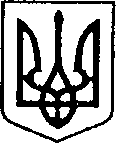 УКРАЇНАЧЕРНІГІВСЬКА ОБЛАСТЬН І Ж И Н С Ь К А    М І С Ь К А    Р А Д АВ И К О Н А В Ч И Й    К О М І Т Е ТР І Ш Е Н Н Явід__________________ 2021р.		м. Ніжин			№ ______Про розгляд матеріалівкомісії з питань захисту прав дитини	Відповідно до статей 34, 42, 51, 52, 53, 59, 73 Закону України «Про місцеве самоврядування в Україні», Регламенту виконавчого комітету Ніжинської міської ради VIII скликання, затвердженого рішенням Ніжинської міської ради Чернігівської області від 24 грудня 2020 року № 27-4/2020, та розглянувши заяви громадян, виконавчий комітет міської ради вирішив:На підставі статей 176, 177 Сімейного кодексу України, статей 17, 18 Закону України «Про охорону дитинства», статті 12 Закону України «Про основи соціального захисту бездомних осіб і безпритульних дітей», статті 32 Цивільного кодексу України дозволити:…. продати ….. ½ частину квартири №…. в будинку № …. по вулиці …. в місті Ніжині, що належить йому згідно з договором купівлі-продажу /серія та номер: …/…/, в якій на реєстраційному обліку перебувають малолітні ….., …. р.н., …., …. р.н.. При цьому права та інтереси дітей не будуть порушені, оскільки місце їх реєстрації не зміниться.…. подарувати …. житловий будинок №… по вулиці … в місті Ніжині, що належить йому на підставі договору купівлі-продажу /серія та номер: …../ на реєстраційному обліку перебуває малолітній …., ….. р.н., та земельну ділянку кадастровий номер: ….. за адресою: Чернігівська область, місто Ніжин, вулиця …... При цьому права та інтереси малолітнього не будуть порушені, оскільки місце його реєстрації не зміниться.….. подарувати …… квартиру № ….. в житловому будинку №…по вулиці …… в місті Ніжині, що належить йому на підставі договору купівлі-продажу ….., на реєстраційному обліку в якій перебувають малолітні: ……, ….. р.н., …., ….. р.н. При цьому права та інтереси дітей не будуть порушені, оскільки місце їх реєстрації не зміниться.….., …… прийняти в дар на ім’я малолітньої дитини ..., …. р. н., від бабусі ….. квартиру № … в житловому будинку № …. по вулиці …. в місті Ніжині, що належать їй згідно з довідкою /….., виданий …./ видавник: ………; ……../, та підписати договір дарування. ….. та ….. дати згоду неповнолітній дитині ….., ….. р.н., на укладання та підписання договору дарування, за яким неповнолітній отримує в дар від бабусі ……. квартиру № ….. в житловому будинку № ….. по вулиці …… у місті Ніжині Неповнолітній дитині …….., ………… р.н., який буде діяти за нотаріально посвідченою згодою батьків, …. та …., на укладання та підписання договору дарування, за яким неповнолітній отримує в дар від бабусі ….. квартиру № … в житловому будинку № …. по вулиці ….. у місті Ніжині.…… подарувати ….. ½ частину житлового будинку №….. по вулиці …… (вул. ……) в місті Ніжині, що належить їй на підставі договору купівлі-продажу ……., на реєстраційному обліку в якому перебуває неповнолітній ……., …….. р.н.. При цьому права та інтереси дитини не будуть порушені, оскільки місце його реєстрації не зміниться.………… подарувати ……….. 57/100 часток житлового будинку №…. по вулиці ……. в місті Ніжині, що належить їй на підставі свідоцтва про право на спадщину …….., на реєстраційному обліку в якому перебувають малолітні діти: ……., …… р.н., ……., …….. р.н.. При цьому права та інтереси дітей не будуть порушені, оскільки місце їх реєстрації не зміниться.…….. дати згоду неповнолітній дитині ……….., ……… р.н., на розроблення документації із землеустрою та набуття земельної ділянки у власність із цільовим призначенням для ведення особистого селянського господарства площею 0,2500 га, кадастровий номер ……. за адресою: Чернігівська область, Ніжинський район, Ніжинська територіальна громада.Неповнолітній дитині ………, …… р.н., яка буде діяти за нотаріально посвідченою згодою мами, …… розробити документацію із землеустрою та набуття земельної ділянки у власність із цільовим призначенням для ведення особистого селянського господарства площею 0,2500 га, кадастровий номер ……. за адресою: Чернігівська область, Ніжинський район, Ніжинська територіальна громада.…. представляти інтереси дитини-сироти …,… р.н., на час здійснення приватизації квартири №… в будинку № …. по вулиці …… в місті Ніжині.…… продати ….. 5/24 частин житлового будинку № 64 по вулиці Черняхівського в місті Ніжині, що належить йому на підставі свідоцтва про право на спадщину /……./, в якій на реєстраційному обліку перебуває неповнолітня ……, …… р.н.. При цьому права та інтереси дитини не будуть порушені, оскільки місце її реєстрації не зміниться.….. від імені малолітнього ……, …… р.н., зареєструвати право на спадщину у Територіальному сервісному центрі МВС України №7443 на автомобіль марки …., моделі ….., тип – фургон малотонажний – …., ….року випуску, шасі (кузов, рама) якого має ……., реєстраційний №…., що належить йому згідно зі свідоцтвом про право на спадщину за законом від …....….. від імені малолітнього ….., ….. р.н., зареєструвати право на спадщину у Територіальному сервісному центрі МВС України №7443 на автомобіль марки …., модель – …. …., тип – фургон малотонажний - В, 1999 року випуску, шасі (кузов, рама) якого має №…., реєстраційний №….., зареєстрований за …….. із …… року на підставі свідоцтва про реєстрацію транспортного засобу ….., що належить йому згідно зі свідоцтвом про право на спадщину за законом від …..р..…… прийняти в дар на ім’я малолітньої дитини ….., ….. р. н., від бабусі ….. житловий будинок № …. по вулиці …. в селі Кунашівка, земельні ділянки за адресою …., вулиця …. та підписати договір дарування. ….. продати від імені малолітньої дитини ….,…. р. н., ½ частину житлового будинку №….. по провулку ….. в місті …. при умові дарування на його ім’я житлового будинку № ….. по вулиці ….. в селі ….., земельних ділянок за адресою …., ….., та підписати договір купівлі-продажу. …… подарувати ….. та ….. 1/5 частину квартири №….. в будинку № ….., корпус …. по вулиці ……у місті Ніжині, що належить їй на підставі свідоцтва про право власності на нерухоме майно та свідоцтв про право на спадщину за законом, співвласником якої є ….,…..р.н.. При цьому права та інтереси дитини не будуть порушені, оскільки частка у власності не зміниться.На підставі статті 161 Сімейного кодексу України, керуючись принципом 6 Декларації прав дитини та відповідно до пункту 18 Постанови Кабінету Міністрів України від 02.03.2016 р. №207 «Про затвердження Правил реєстрації місця проживання та Порядку передачі органами реєстрації інформації до Єдиного державного демографічного реєстру» визначити постійне місце проживання малолітньої дитини ……, ….. р. н., з мамою, ……, за адресою: місто Ніжин, вулиця ….., будинок № …., квартира №……...3. На підставі статей 5, 17, 18, 30, Закону України «Про охорону дитинства», статей 32, 33 Закону України «Про забезпечення організаційно-правових умов соціального захисту дітей-сиріт або дітей позбавлених батьківського піклування, статті 71 Житлового Кодексу України, постанови Кабінету Міністрів України від 24.09.2008 року № 866 «Питання діяльності органів опіки та піклування, пов’язаної із захистом прав дитини» закріпити житло на праві користування за дитиною, позбавленою батьківського піклування, ……, ……. року народження, яке знаходиться за адресою: Чернігівська область, місто Ніжин, вулиця ……., будинок ……, корпус …, квартира …… та заборонити відчуження вказаного житла до досягнення нею повноліття.4. На підставі пунктів 35 «Порядку провадження органами опіки та піклування діяльності пов’язаної із захистом прав дитини», затвердженого постановою Кабінету Міністрів України від 24.09.2008 р. № 866 «Питання діяльності органів опіки та піклування пов’язаної із захистом прав дитини» влаштувати:4.1. дитину, позбавлену батьківського піклування, …,… р.н., на цілодобове перебування до закладу, який здійснює інституційний догляд і виховання дітей, а саме до Комунального некомерційного підприємства «Прилуцький обласний будинок дитини «Надія» Чернігівської обласної ради» терміном на 6 місяців. Службі у справах дітей виконавчого комітету Ніжинської міської ради продовжити пошук сімейних форм для влаштування дитини.4.2. дитину-сироту, …,….. р. н., на цілодобове перебування до закладу, який здійснює інституційний догляд і виховання дітей, а саме до Комунального некомерційного підприємства «Прилуцький обласний будинок дитини «Надія» Чернігівської обласної ради» терміном на 6 місяців. Службі у справах дітей виконавчого комітету Ніжинської міської ради продовжити пошук сімейних форм для влаштування дитини.5. Начальнику служби у справах дітей Рацин Н.Б. забезпечити оприлюднення даного рішення на офіційному сайті міської ради протягом 5 робочих днів з дня його прийняття.6. Контроль за виконанням рішення покласти на заступника міського голови з питань діяльності виконавчих органів ради Грозенко І.В.Міський голова                                                      Олександр КОДОЛАПояснювальна запискадо проекту рішення «Про розгляд матеріалів комісії з питань захисту прав дитини»Відповідно до статей 34, 42, 51, 52, 59, 73 Закону України «Про місцеве самоврядування в Україні», виконавчий комітет міської ради має право розглядати питання щодо правових засад захисту прав малолітніх (неповнолітніх) дітей.Проект рішення складається з чотирьох розділів:Розділ І. З метою захисту прав та інтересів малолітніх та неповнолітніх дітей, на підставі статей 176, 177 Сімейного кодексу України, статей 17, 18 Закону України «Про охорону дитинства», статті12 Закону України «Про основи соціального захисту бездомних осіб і безпритульних дітей», статті 32 Цивільного кодексу України виконавчий комітет, як орган опіки та піклування, дає згоду на вчинення правочинів з майном, право власності чи право на користування яким мають діти.Розділ ІІ. На підставі статті 161 Сімейного кодексу України, керуючись принципом 6 Декларації прав дитини та відповідно до пункту 18 Постанови Кабінету Міністрів України від 02.03.2016 р. №207 «Про затвердження Правил реєстрації місця проживання та Порядку передачі органами реєстрації інформації до Єдиного державного демографічного реєстру» виконавчий комітет, як орган опіки та піклування, визначає постійне місце проживання дітей.Розділ ІІІ. На підставі статей 5, 17, 18, 30, Закону України «Про охорону дитинства», статей 32, 33 Закону України «Про забезпечення організаційно-правових умов соціального захисту дітей-сиріт або дітей позбавлених батьківського піклування, статті 71 Житлового Кодексу України, постанови Кабінету Міністрів України від 24.09.2008 року № 866 «Питання діяльності органів опіки та піклування, пов’язаної із захистом прав дитини» виконавчий комітет, як орган опіки та піклування,закріплює житло на праві користування за дитиною-сиротою, дитиною, позбавленою батьківського піклування.Розділ ІV. На підставі пунктів 35 «Порядку провадження органами опіки та піклування діяльності пов’язаної із захистом прав дитини», затвердженого постановою Кабінету Міністрів України від 24.09.2008 р. № 866 «Питання діяльності органів опіки та піклування пов’язаної із захистом прав дитини» виконавчий комітет, як орган опіки та піклування, влаштовує дитину до закладу охорони здоров’я, освіти, іншого закладу або установи, в яких проживають діти-сироти та діти, позбавлені батьківського піклування.Даний проект рішення містить інформацію, яка належить до конфіденційної та без згоди осіб, яких вона стосується, опублікуванню не підлягає відповідно до статті 32 Конституції України, статей 301, 302 Цивільного кодексу України, Закону України «Про доступ до публічної інформації» №2939-VIвід 13.01.2011р., «Про захист персональних даних» №2297-VI від 01.06.2010 р. Проект рішення оприлюднений на сайті Ніжинської міської ради з 08.12.2021 р.Даний проект рішення потребує дострокового розгляду, оскільки рішення стосується соціально-правового захисту дітей.Враховуючи вищевикладене, проект рішення «Про розгляд матеріалів комісії з питань захисту прав дитини» може бути розглянутий на засіданні виконавчого комітету з позитивним вирішенням питання.Доповідати проект рішення «Про розгляд матеріалів комісії з питань захисту прав дитини» на засіданні виконавчого комітету Ніжинської міської ради буде начальник служби у справах дітей Наталія Рацин.Заступник міського головиз питань діяльностівиконавчих органів ради                                                        Ірина ГРОЗЕНКОВізують:Начальник служби у справах дітей                                     Наталія РАЦИНЗаступник міського головиз питань діяльності виконавчих органів ради                    Ірина ГРОЗЕНКОКеруючий справами                                                              Валерій САЛОГУБНачальник відділу юридично-кадровогозабезпечення                                                                         В’ячеслав ЛЕГА